INTELIGENCJA EMOCJONALNAEMOCJONALNA PANTOMIMACeleW trakcie zajęć uczniowie będą:Demonstrować zachowania niewerbalne                                    Rozpoznawać emocje bazując na obserwacji zachowań niewerbalnych                                                                              Założenia-	Rozpoznawanie i wyrażanie uczuć -     Uświadomienie faktu, że komunikacjawymaga mówienia, słuchania i zachowań niewerbalnychMateriałyPudełko albo woreczek zawierający papierowe paski z osiemnastoma nazwami emocji, wziętymi z „Listy emocji". Po jednej kopii karty pracy „Dobrze się przyjrzyj" dla każdego ucznia.Przebieg zajęćPoproś uczniów, aby dobrali się w pary. Niech każda para wylosuje z pudełka/ woreczka jedną karteczkę z nazwą emocji. Poleć parom, aby oddaliły się od reszty i pracowały w jakimś cichym miejscu przez 5 minut, planując krótką pantomimiczną scenkę pokazującą tę emocję.Wyjaśnij uczniom, że mają zagrać emocje pokazując je wyłącznie ruchem ciała i wyrazem twarzy. Nie wolno im ani wypowiadać słów, ani wydawać żadnych dźwięków. Celem ich pracy ma być przygotowanie tak dobrej scenki dla reszty uczniów, aby byli w stanie domyślić się, jak postacie się czują w swoich rolach.Kiedy uczniowie skończą pracę nad przygotowaniem scenki, niech po kolei każda para przedstawi swoją pantomimę. Po każdym wystąpieniu klasa ma powiedzieć, jaką emocję przedstawiali aktorzy. Potem proś aktorów, aby wyjawili, jaką emocję próbowali przedstawić.Rozdaj karty pracy i podaj polecenia. Poinstruuj uczniów, aby wypełnili karty w domu i wyznacz datę, kiedy muszą je przynieść do klasy.Na kolejnym spotkaniu uczniowie dzielą się swoimi obserwacjami w małych grupach. 1'oproś kilku ochotników, aby wyszli przed klasę i zademonstrowali pantomimicznie to, co zdołali zaobserwować przy każdej z trzech emocji. Rozpocznij dyskusję.Pytania do dyskusjiCzego się nauczyłeś o języku ciała dzięki temu ćwiczeniu?Jaką rolę, podczas odczytywania emocji z języka ciała, odgrywa empatia? Co umożliwiło ci odczucie empatii?Jak Twoi koledzy pokazują po sobie emocje? Czy głównie słowami, czy miną i językiem ciała?Które emocje było najtrudniej rozpoznać?Jakie szczegóły pozwoliły wam rozpoznać gniew? .. strach? ...smutek? ...radość? ...znużenie?Czemu ważna jest umiejętność zrozumienia tego, jak ktoś inny się czuje?
Ewaluacja zajęćCzy uczniowie prawidłowo pokazali pantomimicznie emocje?Czy uczniowie prawidłowo rozpoznali emocje na podstawie języka ciała??KARTA PRACY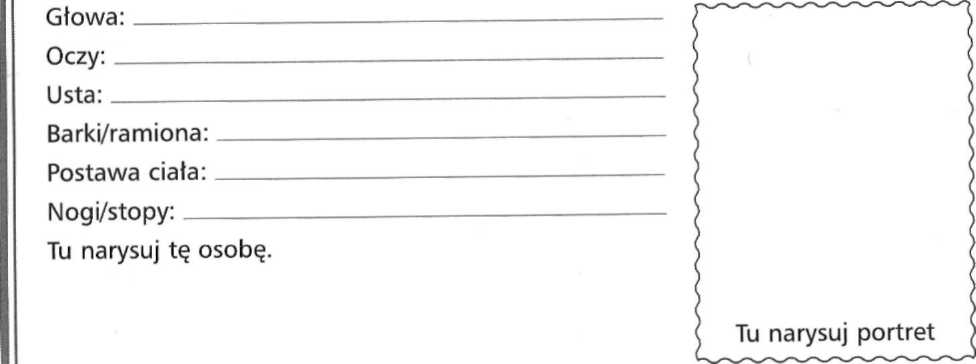 Opisz osobę szczęśliwąOpisz osobę rozzłoszczoną:Głowa:	                                       Oczy:	Usta:	Barki/ramiona:
Postawa ciała:                                                                
Nogi/stopy:	Tu narysuj tę osobę.                                                                     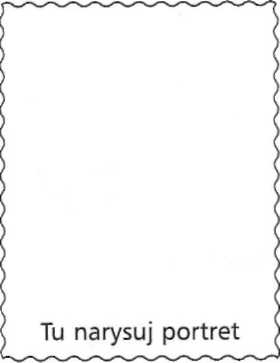 Opisz osobę zmęczoną:                                           Głowa:	Oczy:	                                     Usta:	Barki/ramiona:
Postawa ciała:. 
Nogi/stopy:	Tu narysuj tę osobę. 